CULTURE HUNT : QR CODESQR code 1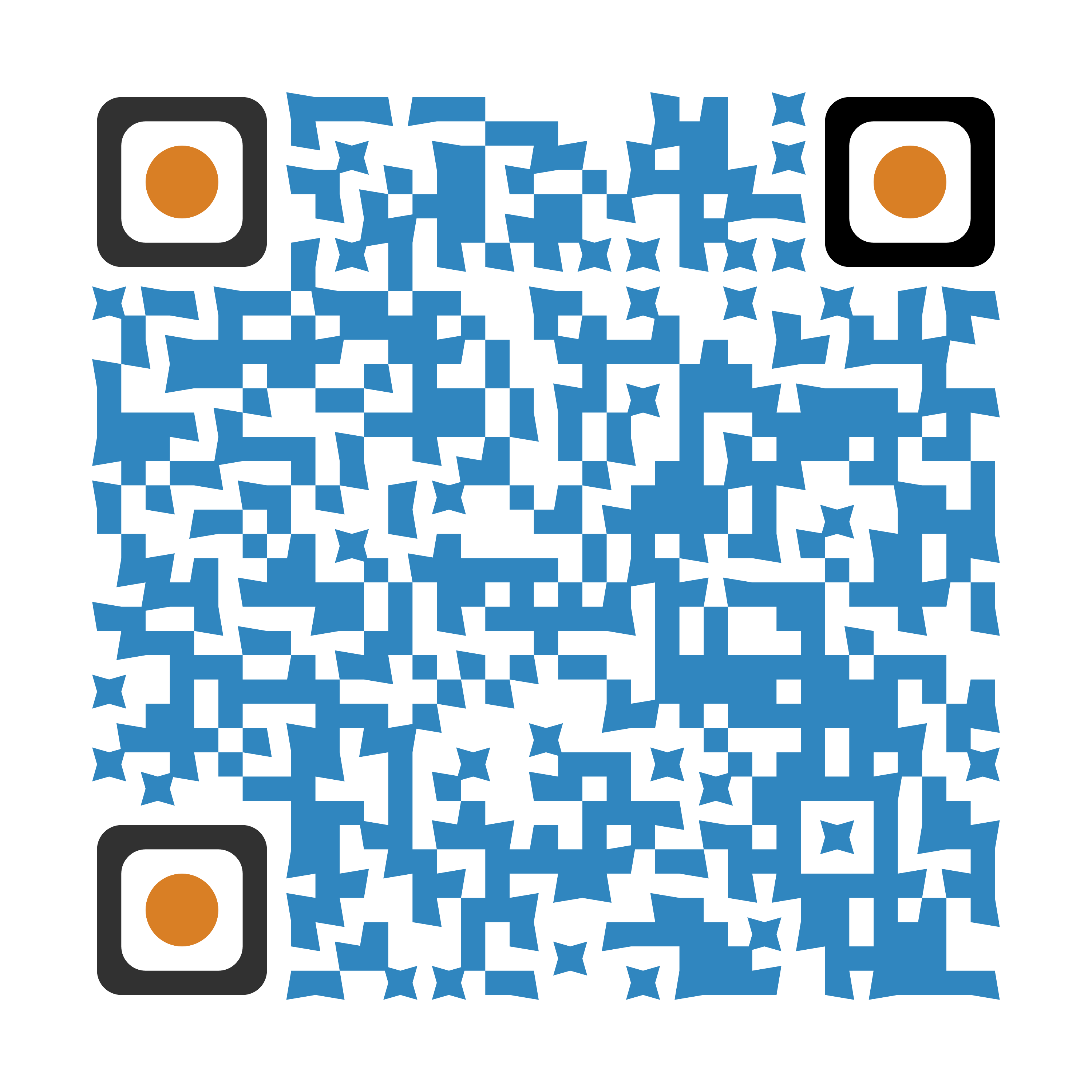 QR code 2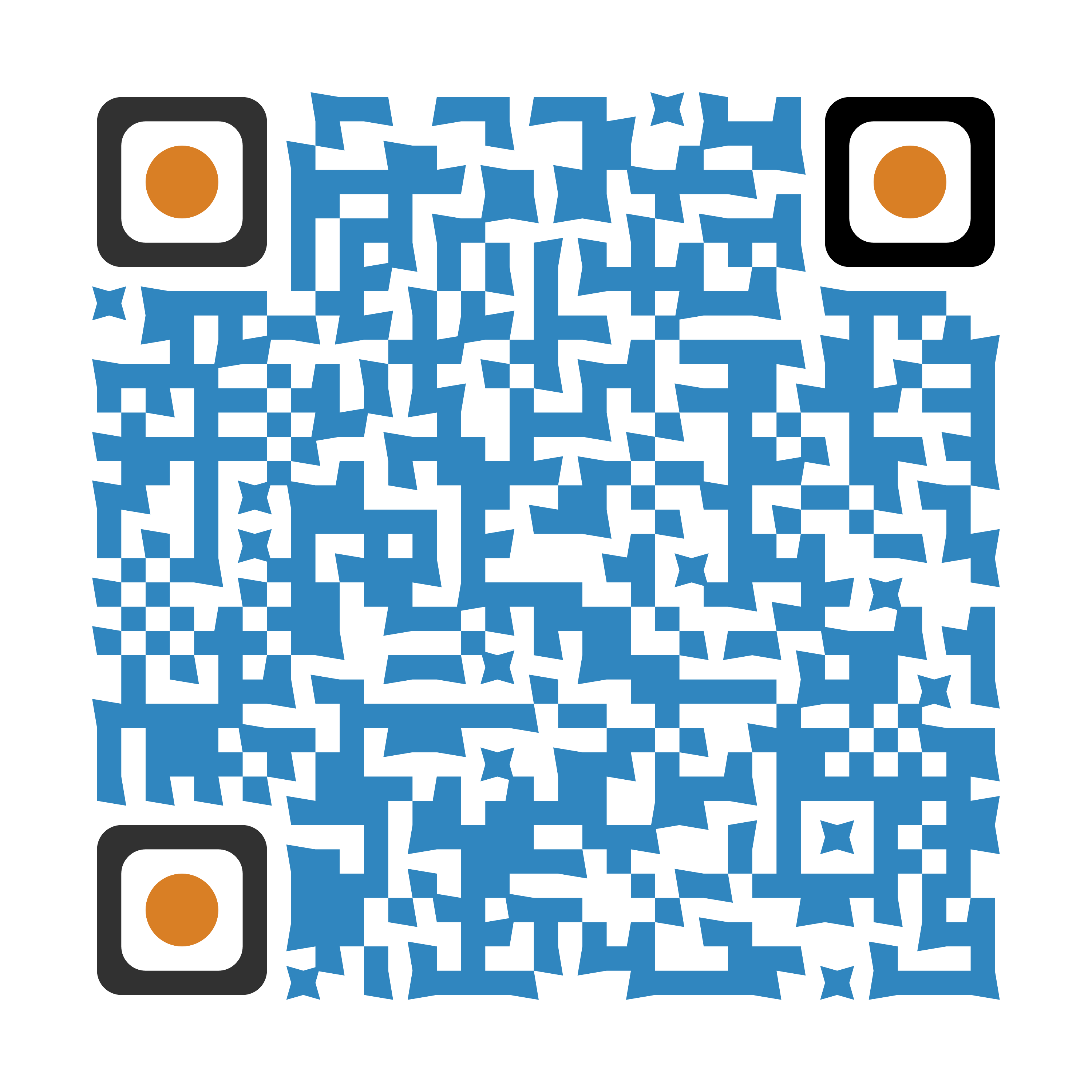 QR code 3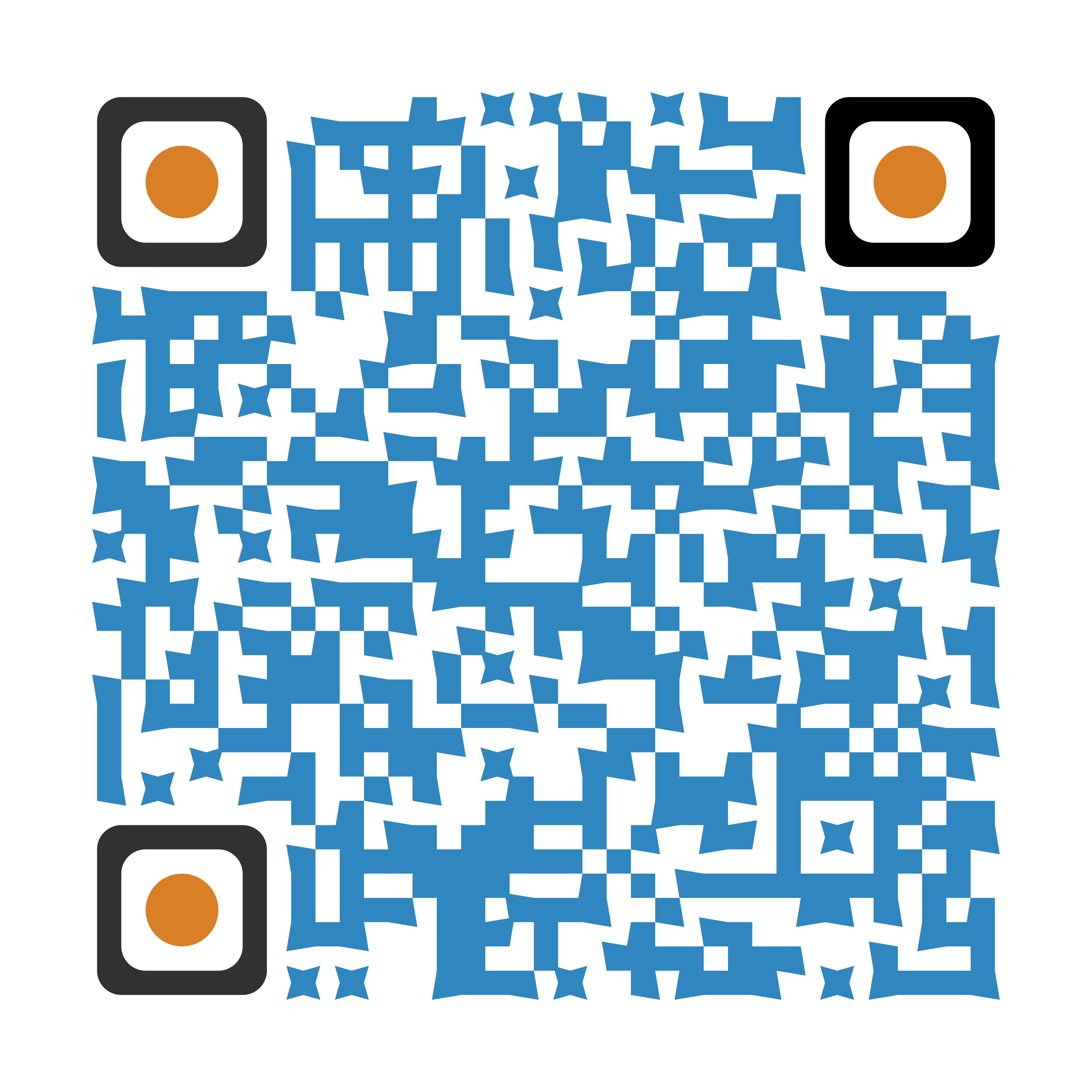 QR code 4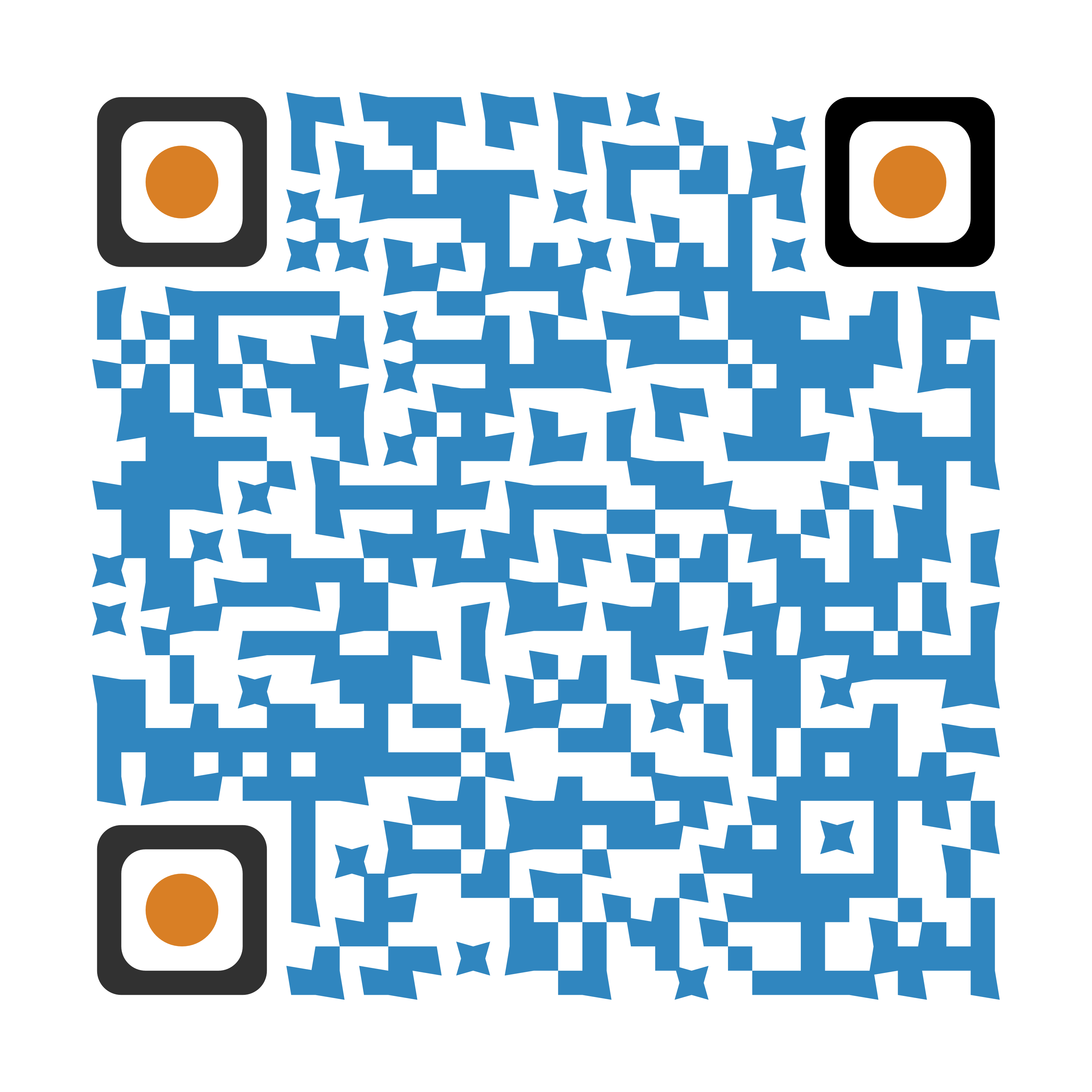 QR code 5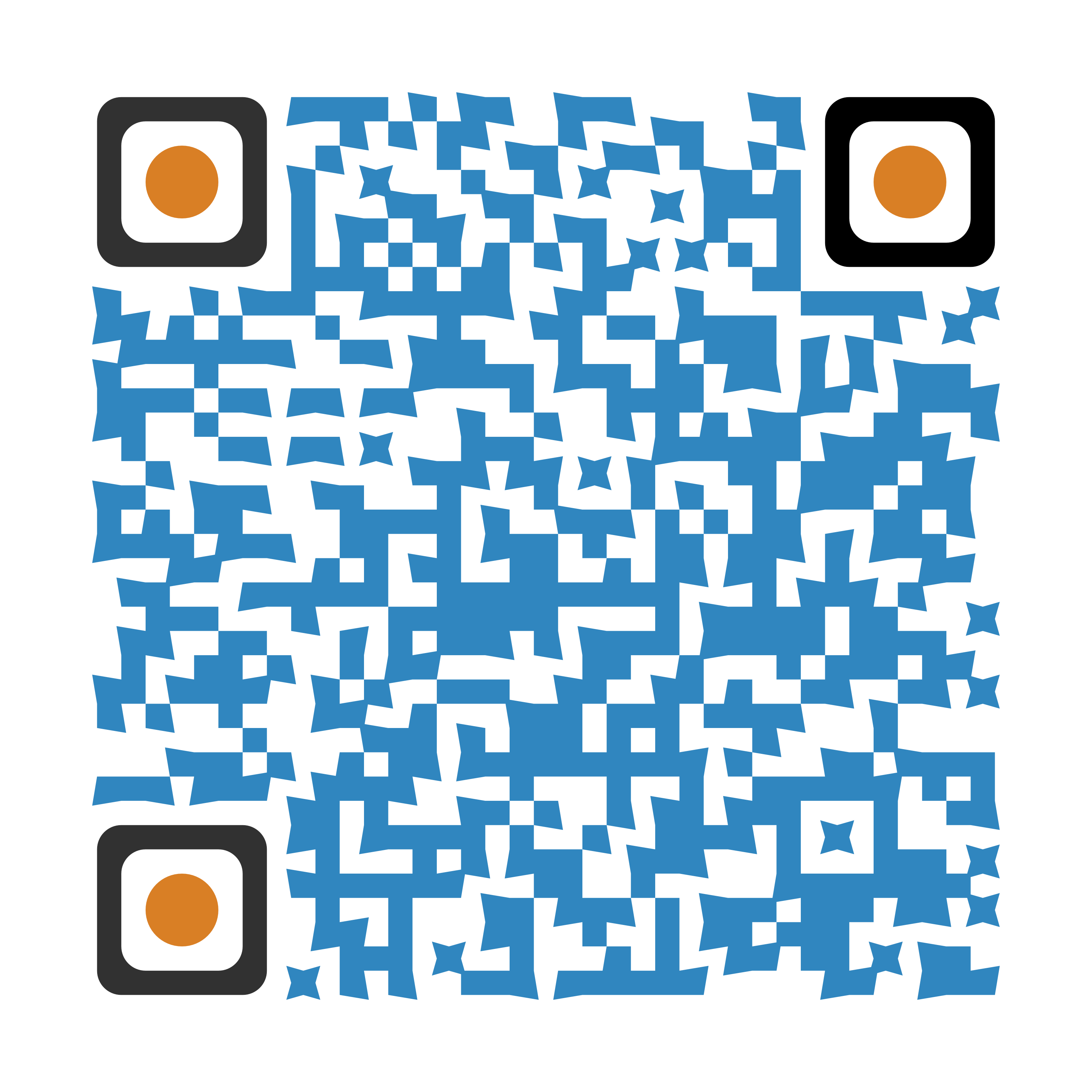 QR code 6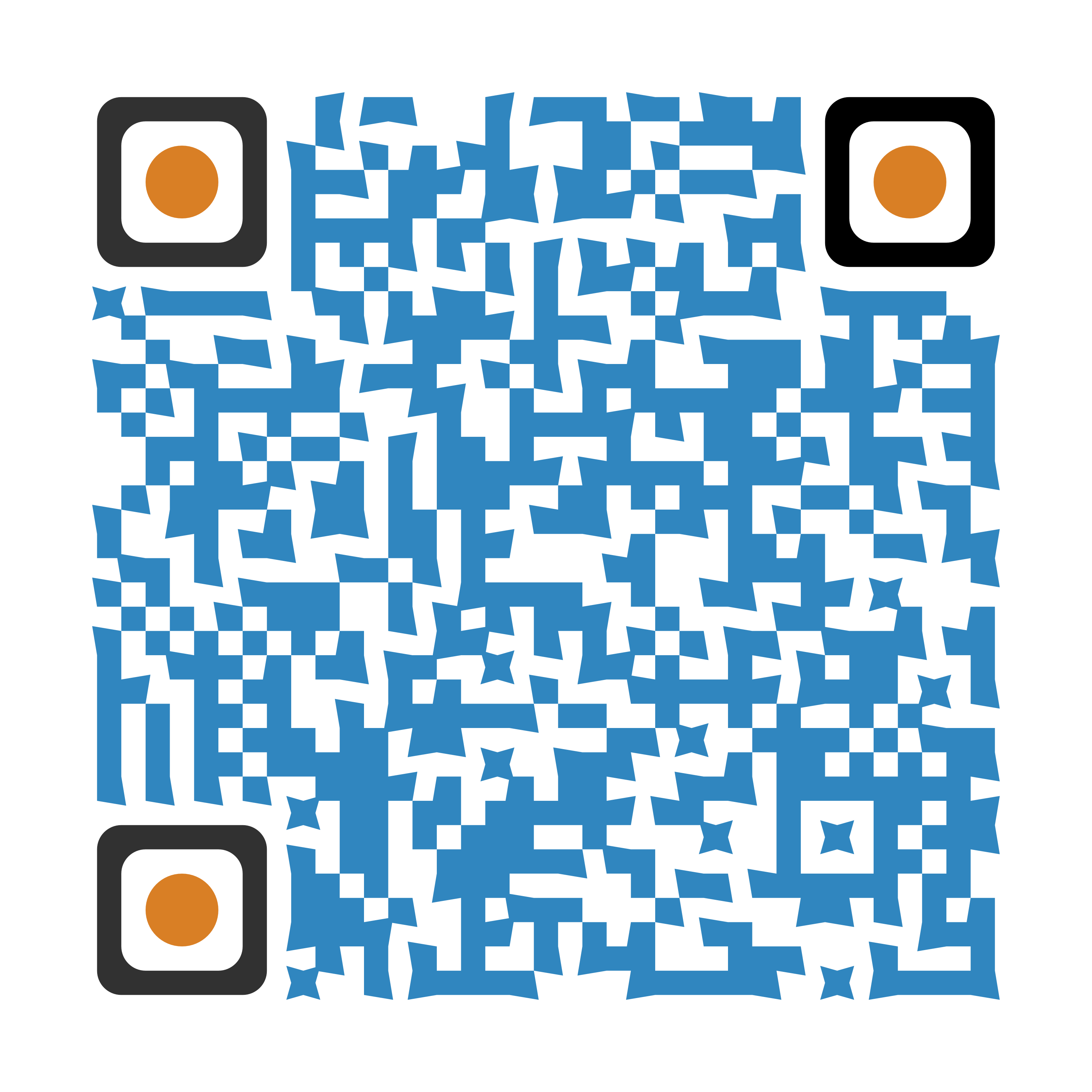 